                      Р Е П У Б Л И К А    Б Ъ Л ГА Р И Я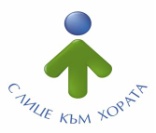 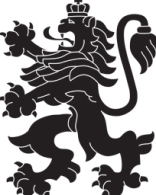                             МИНИСТЕРСТВО  НА  ЗДРАВЕОПАЗВАНЕТО                          РЕГИОНАЛНА  ЗДРАВНА  ИНСПЕКЦИЯ – ВРАЦАгр. Враца 3000      ул. „Черни Дрин” № 2     тел: 092/62 63 77    e-mail: rzi@rzi-vratsa.com   ИНФОРМАЦИОНЕН БЮЛЕТИНза периода  04.10.2021г. – 10.10.2021г.ИЗВЪРШЕНИ СЪВМЕСТНИ ПРОВЕРКИ ПО СПАЗВАНЕ НА ПРОТИВОЕПИДЕМИЧНИТЕ МЕРКИ, СЪГЛАСНО ЗАПОВЕД №РД-01-686/05.08.2021Г. НА МИНИСТЪРА НА ЗДРАВЕОПАЗВАНЕТО ДЕЙНОСТ  НА ДИРЕКЦИЯ „НАДЗОР НА ЗАРАЗНИТЕ БОЛЕСТИ“ЕПИДЕМИЧНА ОБСТАНОВКАЗа периода 04.10.2021г.- 10.10.2021 г.. в отдел „Противоепидемичен контрол“ на РЗИ-Враца са съобщени и  регистрирани както следва:ДЕЙНОСТИ В ОТДЕЛ „МЕДИЦИНСКИ ИЗСЛЕДВАНИЯ“:                                                                                                                                                      +             –ДЕЙНОСТ  НА ДИРЕКЦИЯ „МЕДИЦИНСКИ ДЕЙНОСТИ“ДЕЙНОСТ  НА ДИРЕКЦИЯ „ОБЩЕСТВЕНО ЗДРАВЕ“АНАЛИЗ НА ДЕЙНОСТТА НА РЗИ – ВРАЦА ПО КОНТРОЛ НА ТЮТЮНОПУШЕНЕТО ЗА ПЕРИОДА 04.10.2021 г. - 10.10.2021 г.За периода 04.10.2021 г. –10.10.2021 г. РЗИ – Враца е осъществила 38 проверки. Проверени са 10 обекти за хранене и развлечения, 10 детски и учебни заведения и 18 закрити обществени места. За изминалия период на отчитане не са констатирани нарушения на въведените забрани и ограниченията на тютюнопушене. Няма издадени предписания и актове.Д-Р ОРЛИН ДИМИТРОВДиректор на РЗИ-ВрацаПериод от 04.10 -10.10.2021 г.РЗИМВРБАБХОбщинска администрацияОбластна администрацияСъвместниПредписания, протоколи, разпорежданияАУАНСигналиОкр прокуратураИзвършени проверки - общо62152231640503900Заведения за обществено хранене20261430133Търговски обекти44591081011Нощни заведения38Обекти с обществено предназначение191491Лечебни заведения2112Други обекти (бензиностанции и други)1728162425Данни  включително до 10.10.2021 г. Данни  включително до 10.10.2021 г. Брой проби:Брой проби:Общо10043                              От тях Взети последните 24 часа / до 12.00 ч.  3                                                                                    От къде……..0- от ОПЛ Брой получени резултати до момента10040Брой положителни случаи , с натрупване  ОБЩО 11 770  ЗА ОБЛ.ВРАЦА, ОТ ТЯХ10052  ИЗЛЕКУВАНИ   1082 АКТИВНИ, от тях (973 домашно лечение + 109 хоспитализирани )   636 ПОЧИНАЛИБрой резултати от проби , които се чакат0Общ брой издадени предписания на контактни  и на потвърдени случаи,   с натрупване  24446Общ брой под карантина, с натрупване  31913Общ брой под карантина, оставащи1864Диагностирани  за домашно лечение991Издадени направления 4А117Бр. взети проби за PCR изследване – 117  бр.Бр. взети проби за изследване на антитела - 0  бр.Бр. взети проби за  изследване  на антигенни - 2 бр.Администриране на процеса по регистрация  на лечебните заведения за извънболнична помощ и хосписите 2Проверки по чл. 93 от Закона за здравето по жалби и сигнали при нарушаване на правата на пациентите3Контрол на медицинската документация5Проверки по методиката за субсидиране на лечебните заведения7Контрол на лекарствени продукти, заплащани със средства от бюджета на Министерството на здравеопазването за лечение на заболявания извън обхвата на задължителното здравно осигуряване1Контрол на дейността по медицинската експертиза 9Контрол върху дейността на лечебните заведения и медицинските специалисти. Проверки  на лечебните заведения за болнична и извънболнична помощ, проверки по чл. 93 от Закона за здравето3Обработени документи в РКМЕ507Контрол на територията на областта по Закона за контрол върху наркотичните вещества и прекурсоритеКонтрол на обектите за търговия на едро и дребно с лекарствени продукти по реда на Закона за лекарствените продукти в хуманната медицинаИздадени предписания105Взети проби за анализ45Мониторинг и контрол на радиационни параметри на средата по държавен здравен контрол29Дейности и прояви, свързани с международни и национални дни, посветени на здравен проблемЗдравна оценка на седмични разписания1Участие в ДПК2Разпространине на печатни и аудио-визуални, здравнообразователни, информационни и методични материалиИздадени предписанияИздадени АУАН